Board of Directors MeetingJanuary 8th, 2020Meeting called to order @ 1902Roll Call:		Henry Zurbrugg			Chairman		present 			Ray Willis			Treasurer		present			Joe Evans			Secretary		absent			Nicholas Brodsky		Director		present			Beth Davis			Director		present		Others present:	Rick Dirr			NFPD Chief		presentPublic present:		Ken Kehoe – NFPD Volunteer FirefighterIain Irwin-Powell – NFPD Volunteer FirefighterMotion to approve Agenda:			Approved 4-0-0    ***   Representative Opening Statement, by Iain Irwin-Powell  ***“President, and members of the Board of Directors, and the Fire Chief of the Nederland Fire Protection District:I am here representing a majority of the “Active Members” of Nederland Fire. In this context, members include both Volunteers, and Staff members of the Department. who have agreed that I may represent them before the Board. The whole of this group is not present here tonight.Today, the group is making a formal response to the E-mail sent out last week by the board President to the membership. The group would like to engage in discussions regarding the future direction of this department, but would also like some clarification regarding the survey. It is extremely unclear what the Vision is, and what the anticipated progress, or the attempts that have been made towards fulfilling it. Consequently, trying to answer questions to confirm your unspecified vision, is extremely difficult. A Vision is not the same as the Departmental Goals in the Policy Manual. We would like you to elucidate on what the Vision is, to enhance our understanding.From the members’ perspective, progress and change, are words here that have little meaning. An informal poll of the active membership reveals that the general feeling is that there is no vision, and no progress occurring. If anything, matters are getting worse on a number of levels. Our concerns are mostly ignored, or are given cursory consideration, then ignored. Given that the President of the Board has been explicitly told that there are massive systemic failures, including but not limited to, low staff and volunteer morale, and poor turnout by volunteers, a survey is not something that is going to solve any of this ion a timely fashion. Especially a survey that takes 4 months to complete. By that time this department could easily be in Free Fall Failure, if it is not already.This group is comprised of many of the department’s most highly trained personnel. They welcome the opportunity to be a part of a conversation around the current state, and the future success of the department. The group has compiled, and are prepared to present an extensive plan of meaningful changes that are needed to successfully fulfill our mission as trained professional providers of high-quality EMS/FIRE/RESCUE services to the district.We propose scheduling a special meeting, recorded and entered into the public record, for the Board to formally consider these proposals, and to discuss possible next steps with the group”.“I will answer limited questions at this time”.Proposed Vision Statement (from the Group)	Nederland Fire Protection District exists to offer High Quality EMS, Fire, and Rescue services	to our tax payers, and general public. We are committed to the mental and physical health, and well-being of our paid staff, and volunteer members. We strive to provide a safe and healthy work environment, by focusing on rigorous training processes, and standards, for our staff and members in accordance with State, NFPA, and other relevant protocols and regulations.Chief Dirr’s Reply“I too hold contempt to the length of time of progress on problems known about. We know about the poorness of the training calendar, and are taking steps to correct it. I believe that the mechanics of the district is to rectify problems ASAP. We agree that changes and resolution has been slow. I am mindful of some dissatisfaction, and would be intrigued to see your proposed plan”.President of Board Henry Zurbrugg’s reply:“I acknowledge that the survey itself is not going to fix the issues, but the results of the survey will be the basis for discussion”.“The Board, and Chief, would like to see the Group’s Proposal’s, areas of Problems/Concerns, and solutions, prior to implementing any changes, so as to avoid having to pull back out of new procedures, or policies that are contradictory to the desires of the group”.Motion to approve December 4th Minutes with format correctionApproved 4-0-0Treasurers ReportSavings			     $306,788.37Checking		     $18,908.11Capital Reserves	     $24,667.10Total Funds		     $350,363.58Total Reserves		     $241,186.91Accounts Receivable	     $0Paid not Expensed	     $0Expensed but not Paid	     $21,170.12Total Unreserved Funds     $88,006.55Comparison of report line items between 2019 and 2018Chief’s ReportRecap of 20195601 had extensive frame & cab repairsNFPD acquired some Bendix-King RadiosCaptn. Charlie Schmidtmann did an excellent job of building the new Brush Truck. He is still working out some minor bugs.NFPD was awarded the Extrication GrantCreated an office for Inspector/Fire Marshall Rik HenriksonTown of Nederland was successfully admitted into CPAW (Community Planning Assistance for Wildfires)Captn. Eric Abramson became a Public Information Officer (P.I.O.)Helicoptered 2 significant Cardiac patients as a result of Boulder Canyon closures.Jan Hartleb passed away, and was honored at the Awards Ceremony, with the Lifetime Achievement Award.The neighbor directly across from 5601 on 4th street, passed away.A Wildland Fire at W. Mag was successfully containedMultiple calls for Mutual Aid to TFPD for Structure Fires.NFPD members participated in 3 Prescribed Burns.Had our 1st Boulder Cnty Above Treeline “Lift Ticket” hoist out callFred Fialco received Top Gun, for responding to 157 calls, 36%.Eric Abramson 32%.Most attended trainings by Andrew Joslin, Fred Fialco, Larissa ReinhardtFred Fialco was noted for 895 hours of  standby shift work, which since has been corrected to 1200hrs, due to missing February through April.George Newell served 500hrs of  shift standby. George also got his Flight Medic certification.Joe Luna got his Firefighter 1 & EMT-B, and Faller AJoe Luna received Rookie Of The YearFred Fialco got Firefighter 2.Dan Vinnola got his CPR InstructorChief Dirr attended the Nederland DDA meeting to discuss their donation to NFPD, and how we spent that money last year, and how we plan on spending it this year.Bill Baumgartner was awarded for 20 years of service to NFPD.Charlie Schmidtmann fixed the Headlight Switch on Command 2.No further update from Boulder Cnty on a replacement for the Inspector/Fire Marshall Command Vehicle.Still have considerable radio programming to do to be able to talk to Eldora Rsrt, & the School District.SLFPD is putting up a Repeater.Chief Dirr, and Captains Ryan Roberts and Charlie Schmidtmann all went to CPR instructor renewal class.Larissa Reinhardt attended 130/190Captn. Ryan Roberts got Live Burn InstructorDan Vinnola got State ProctorRik Henrikson got Fire Inspector 3Significant Customer Service Award went to Captn. Ryan Roberts, Fred Fialco, Captn. Charlie Schmidtmann, Ken Kehoe, Andrew Joslin, and Dan Vinnola.A former NFPD firefighter was found dead at the base of a cliff in Washington State.He had been undergoing treatment for Brain Cancer, and it is uncertain if  his death was accidental, or suicidal.2020437 Calls for 2019Some significant calls at the end of 2019, beginning of 2020CPR in progress at Eldora Ski Resort, with return of circulation. Pt was flown.Another CPR in progress in town, without any return of circulation, pt was pronounced DOA.Captn. Charlie Schmidtmann will be attending National Academy Supervisor School at the end of January.Chief Dirr is planning on attending National Business School Public Safety Leadership Development Program.Chief Dirr and Capt. Ryan Roberts are working on closing out the Brush Truck Grant.Don Sandoval of DOLA is retiring January 8th, 2020.Chief Dirr sent a letter to DOLA asking to be allowed to deploy our Brush Truck  Nationally under our contract.NFPD has received 1 of the new battery powered Extrication Tool at this time.Chief Dirr met with the Chief of SLFPD to discuss the Grants that SLFPD is proposing in 2020. Discussed the use of UTV’s and whether is a feesable direction for NFPD.Chief Dirr is meeting with AMR & Boulder Cnty. January 16th, 2020 to discuss a Grant for the “Lupis Chest Compressor”,and a new Monitor.Looking at doing a Driver Training Program.Looking at Company Officer Training.Boulder Fire is donating their “Officer Training Tasks Books”. Looking to use outside instructors.NFPD Officers will be working on membership development plans, and assign On-Line Training.We have 3  new applicants.Chief Dirr is frustrated with the lighting at Stations 1 & 2. L.E.D lights are not compatible with our current ballasts, and it is very costly to convert over to full L.E.D. but the current light burn out too fast.Chief Dirr was Supeoned for the “Horse Barn Arson”, but the trial has been extended.This qualifies Chief Dirr as an Expert Witness, which entales him to take Expert Witness Classes so his testimony does not get disqualified.MentorxOld/Continuous BusinessTown of Nederland’s Attorney is looking at the “Doe Trail Egress Route”, and what the town’s rights are for an easement to use the driveway,Question about P.I..L.TChief says P.I.L.T. is dead. However Chief Dirr is working a deal with the City of Boulder to replace Baby Command, used by Rik Henrikson for inspections.New Business:Discussion of pensions, and who is now currently eligible.Review of Resolution 2019-01: To Adopt the NFPD 2020 BudgetMotion to Approve Resolution 2019-01Approved 4-0-0Review of Resolution 2019-02: To Set District Mil LeviesMotion to Approve Resolution 2019-02Approved 4-0-0Meeting adjourned at 1959hrs. Next Meeting is January 8th, 2020 @ 1900hrs.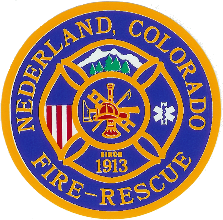 Nederland Fire Protection District